Муниципальный округ Тверской в городе Москве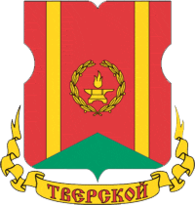 ИНФОРМАЦИЯо работе Администрации муниципального округаТверской в городе Москвев 2019 – 2020 годах2021Администрация муниципального округа Тверской (далее – Администрация) в соответствии с Уставом муниципального округа Тверской является исполнительно-распорядительным органом местного самоуправления.Администрация как юридическое лицо действует на основании общих для организаций данного вида положений Федерального закона «Об общих принципах организации местного самоуправления в Российской Федерации» в соответствии с Гражданским кодексом Российской Федерации применительно к казенным учреждениям.Администрация осуществляет свои полномочия по решению вопросов местного значения в соответствии с Уставом муниципального округа Тверской в городе Москве.В соответствии со штатным расписанием в Администрации 8 муниципальных служащих, фактически 6 (ведущий специалист находится в отпуске без сохранения содержания, вакантная должность – глава Администрации).Составление проекта бюджета муниципального округа, исполнение бюджета и составление отчета об исполнении бюджетаВ соответствии с Бюджетным кодексом Российской Федерации, Федеральным законом от 06.10.2003 № 131-ФЗ «Об общих принципах организации местного самоуправления в Российской Федерации», Законами города Москвы от 10.09.2008 № 39 «О бюджетном устройстве и бюджетном процессе в городе Москве» и от 06.11.2002 № 56 «Об организации местного самоуправления в городе Москве», законами города Москвы о бюджете города Москвы на очередной финансовый год и плановый период, Уставом муниципального округа Тверской, Положением о бюджетном процессе в муниципальном округе Тверской Администрация подготавливает проект бюджета муниципального округа Тверской на очередной финансовый год и плановый двухлетний период и отчет об исполнении бюджета за прошлый финансовый год.В соответствии со сроками, установленными Положением о бюджетном процессе, Администрация представляет проект бюджета Главе муниципального округа, который направляет представленные материалы на рассмотрение Бюджетно-финансовой комиссии Совета депутатов. Одновременно материалы направляются Администрацией в Контрольно-счетную палату города Москвы, с которой заключено соглашение о передаче полномочий по осуществлению внешнего муниципального финансового контроля в муниципальном округе Тверской.При проведении экспертизы проектов бюджета на очередной финансовый год (и плановый период) и об исполнении бюджета, осуществляется оценка (анализ) его соответствия по составу и содержанию требованиям нормативных правовых актов Российской Федерации, города Москвы и муниципальных правовых актов.Также по проекту бюджета и отчету об исполнении бюджета ежегодно проводятся публичные слушания, при этом Администрация осуществляет организационно-техническое обеспечение деятельности рабочей группы по организации указанных слушаний.БФК рассматривает подготовленный Администрацией проект бюджета и отчет об исполнении бюджета и после его одобрения материал вносится на рассмотрение Советом депутатов.В ходе исполнения, при необходимости, в бюджет вносятся изменения, которые предварительно рассматриваются на заседании Бюджетно-финансовой комиссии. Ведение протоколов всех заседаний Бюджетно-финансовой комиссии в 2019 – 2020 годах осуществляла Администрация. По итогам проверки исполнения бюджета за 2019 год замечаний и нарушений Контрольно-счетная палата не выявила.Заключение Контрольно-счетной палаты по итогам исполнении бюджета муниципального округа Тверской за 2020 год поступит в апреле 2021 года.Закупка товаров, работ, услуг для обеспечения муниципальных нуждАдминистрацией в 2019 году актуализировано, приведено в соответствие с действующим законодательством и утверждено новое Положение о закупках товаров, работ, услуг для нужд Администрации и состав единой комиссии по проведению закупок товаров, работ, услуг для нужд Администрации.Назначены должностные лица, ответственные за осуществление внутреннего контроля в сфере закупок в Администрации.В 2019 и 2020 годах Администрацией проведено 13 закупочных процедур, в том числе:- в 2019 году 5 закупочных процедур (4 в форме электронного аукциона, 1 у единственного поставщика) на поставку планшетных компьютеров, оказание услуг по изданию и распространению районной газеты «Каретный Ряд», оказание автотранспортных услуг, оказание услуг по организации и проведению досугового мероприятия, посвященного празднованию Нового года «Бал-маскарад», приобретение билетов в цирк на Цветном Бульваре для детей с ограниченными возможностями и жителей муниципального округа Тверской;- в 2020 году 8 закупочных процедур (7 в форме электронного аукциона, 1 у единственного поставщика) на оказание информационных услуг с использованием справочно-правовой системы «ГАРАНТ», оказание услуг по изданию и распространению районной газеты «Каретный Ряд», оказание автотранспортных услуг, поставку оргтехники, оказание клининговых услуг, поставку мебели, закупку подарков в рамках мероприятия для жителей муниципального округа Тверской, посвященного празднованию Нового года, экскурсионное обслуживание мероприятий в рамках Дней Тверского района.За счет правильного выбора Администрацией формы проведения закупочных процедур экономия средств бюджета муниципального округа Тверской за два года составила почти 830000 рублей.Административное здание, имущество на балансе АдминистрацииДепартамент городского имущества города Москвы распоряжением от 08.07.2019 № 26038 предоставил в безвозмездное пользование сроком на пять лет Совету депутатов муниципального округа Тверской и Администрации нежилое помещение (здание), общей площадью 194,4 кв.м. являющееся государственной собственностью города Москвы, расположенное по адресу г. Москва, ул. Цветной бульвар, д. 21, стр. 9. Ранее Совет депутатов муниципального округа Тверской и Администрация располагались в здании на ул. Чаянова в помещениях общей площадью 116,8 кв. м.Здание было непригодно для эксплуатации, переезда в него и размещения Совета депутатов и Администрации без проведения реконструкции, так как необходимо было провести укрепление конструктивных элементов (стен, фундамента, устройство дополнительного пожарного выхода с крыльцом, что повлечет изменение пятна застройки), установку вентиляции, демонтаж транзитных газовой трубы и силового кабеля, реконструкцию мансарды и, возможно, перенос инженерных коммуникаций и узлов точек подключения и учета, а также выполнение ряда других работ.Администрация обратилась в Департамент финансов города Москвы о выделении финансирования для проведения необходимого ремонта в здании.Одновременно, с помощью Управы Тверского района и ГБУ «Жилищник района Тверской», был организован переезд Администрации в здание автошколы для временного размещения. В выделенных трех кабинетах были размещены Глава муниципального округа, муниципальные служащие Администрации, часть документов и имущества. Большая часть имущества и вся документация (архив) Администрации и Муниципалитета с 2002 года по 2017 год были оставлены на хранение в предоставленном Департаментов финансов города Москвы гараже, расположенном на ул. Чаянова.Проведена работа по регистрации в ЕГРЮЛ нового юридического адреса Администрации, на официальном сайте размещена информация о фактическом адресе временного размещения Администрации (в организации и фирмы направлена соответствующая информация), подключен интернет, налажена и обеспечена штатная работа офисной техники.Заседания Совета депутатов с сентября 2019 года по январь 2020 года проводились в ГБОУ ДО города Москвы «Дворец творчества детей и молодёжи на Миусах». Несмотря на имеющиеся в тот период сложности и неудобства, Администрация в полном объеме и без сбоев проводила работу по материально-техническому и организационному обеспечению деятельности Главы муниципального округа, депутатов муниципального округа и заседаний Совета депутатов.В указанный временной промежуток в здании, выделенном для размещения Совета депутатов и Администрации, проведен капитальный ремонт, выполнена гидроизоляция и укрепление фундамента, утепление и облицовка стен, замена полностью всех коммуникаций водо-, тепло- и энергоснабжения, замена и утепление кровли, ремонт стен, потолков и полового покрытия, замена окон, проведена пожарная и охранная сигнализация, система оповещения, видеонаблюдение, кондиционирование, телефонизация, монтаж стойки телефонии, по всему зданию проведен Wi-Fi. Все строительные работы проведены качественно и на должном уровне благодаря директору ГБУ «Жилищник района Тверской» Э.С. Ханахяну и под постоянным контролем со стороны Главы Управы Тверского района города Москвы С.Е. Золотарева. Пользуясь случаем, Администрация благодарит их за оказанную помощь и содействие.После ремонта Администрация переехала в отремонтированное здание и первое заседание Совета депутатов проведено 23 января 2020 года.На конкурсной основе проведена закупка мебели для зала заседаний Совета депутатов и Главы муниципального округа и частично для кабинетов муниципальных служащих, а также оргтехники. Для обеспечения функционирования здания, Администрация в начале ноября 2020 года обратилась письмом в ГБУ «Жилищник района Тверской» с просьбой заключить соответствующий договор. После получения в последней декаде декабря 2020 года письменного отказа Администрацией на 2021 год заключен договор с ООО «Управляющая компания Столица» на предоставление коммунальных ресурсов и услуг по техническому обслуживанию, содержанию, текущему ремонту общего имущества здания и по вывозу ТБО.Ежегодно Администрацией проводится плановая инвентаризация имущества, находящегося на балансе. В 2020 году Администрацией проведена внеплановая инвентаризация, в ходе которой осуществлено, в соответствии с Налоговым кодексом Российской Федерации и нормативными актами Российской Федерации, списание части имущества с истекшим сроком амортизации.Обращения граждан и организаций.Администрация ежедневно обеспечивает доставку корреспонденции из отделения Почты России, а также получает по электронной почте, регистрирует и направляет на рассмотрение по принадлежности адресатам обращения граждан и организаций. Всего в 2019 – 2020 году обработано и проведена регистрация 3035 входящих писем и 1964 исходящих, из них непосредственно в Администрацию 432 входящих и 333 исходящих письма.В 2019 году поступило 1 517 писем и обращений, из них непосредственно в адрес Администрации 183 (7 от граждан и 176 от организаций).Администрацией обработано, зарегистрировано и направлено адресатам 1 038 писем, в том числе врио главы Администрации 206 (32 гражданам и 174 в организации). В 2020 году поступило 1518 писем и обращений, в том числе 249 в адрес Администрации (28 от граждан и 221 от организаций).Обработано, зарегистрировано и направлено адресатам 926 писем, в том числе врио главы Администрации 127 (22 гражданам и 105 в организации). Основная часть обращений и писем в Администрацию касалась вопросов предоставления информации по проверкам правоохранительных органов, запросов и отчетов финансовых органов, Контрольно-счетной палаты Москвы, органов исполнительной власти города Москвы, отчетов о работе Администрации в различных областях деятельности, организации и проведения призывной компании, обеспечения ремонта и функционирования нового здания и другие.В период действия в городе Москве карантина все письма и обращения принимались в электронном виде.Обеспечение деятельности Главы муниципального округа Тверской и Совета депутатов муниципального округа ТверскойАдминистрация осуществляет материально-техническое и организационное обеспечение деятельности Главы муниципального округа и Совета депутатов, включая создание официальных сайтов указанных органов местного самоуправления.Обеспечение работы Главы муниципального округа изложено в Отчетах Главы муниципального округа Тверской в городе Москве Якова Борисовича Якубовича в 2019 и 2020 годах. Можно добавить, что в 2020 году для Главы муниципального округа была закуплена вся новая последней модели оргтехника, полностью оборудовано рабочее место. В 2019 году для работы депутатов на заседаниях Совета депутатов закуплены планшетные компьютеры, что позволило исключить подготовку в бумажном виде материалов для депутатов муниципального округа и значительно сэкономить на бумаге.Всего в 2019-2020 годах подготовлено и обеспечено проведение 26 заседаний Совета депутатов (из них 2 заседания провел временно исполняющий обязанности главы администрации). По всем 293 вопросам повесткок дня депутаты муниципального округа были обеспечены всеми необходимыми материалами. Всего за два года при подготовке к заседаниям Совета депутатов разослано 3809 комплектов документов (депутатам, в Тверскую межрайонную прокуратуру и Управу Тверского района) по вопросам повесток дня. Администрация выступила докладчиком/содокладчиком при рассмотрении 18 вопросов на 10 заседаниях.По протокольным поручениям Совета депутатов подготовлено 5 правовых заключений по различным вопросам, такие как: анализ документов, представленных соискателями на конкурс на замещение должности главы Администрации; определения границ ТОС и другие.Администрацией ведется работа по представлению интересов Совета депутатов в судах различных инстанций и юрисдикций. За два года в судах рассмотрено 15 дел, в которых Совет депутатов выступал ответчиком. В поданных исковых заявлениях оспаривались нормативно-правовые акты (решения) Совета депутатов. Из общего количества дел 10 выиграно, 2 проиграно, 1 – частично выиграно, 1 – Совет депутатов третье лицо, 1 не завершено).С целью обеспечения доступа к информации о деятельности органов местного самоуправления в соответствии с Федеральным законом от 9 февраля 2009 года № 8-ФЗ «Об обеспечении доступа к информации о деятельности государственных органов и органов местного самоуправления» Администрацией в 2019 году обновлен сайт Муниципального округа Тверской. Вся информация разделена на крупные разделы: Глава муниципального округа, Совет депутатов и Администрация, что в значительной степени облегчило поиск необходимой информации пользователям.Завершена работа по оцифровке и размещению на сайте протоколов 159 заседаний Совета депутатов муниципального округа Тверской, начиная с 2011 года. В результате пользователи получили свободный доступ к 1314 решениям, принятым Советом депутатов за последние 9 лет.На сайте имеется новостная лента, в которой отражаются значимые события района и города и которая обновляется не реже, чем 1 раз в неделю, пополняется архив решений принятых депутатами муниципального округа Тверской, размещены актуализированные нормативные и справочные документы и материалы. регламенты оказания муниципальных услуг:Оказание муниципальных услугВ соответствии с Уставом муниципального округа Администрация оказывает три муниципальные услуги:1. Принимает решения о разрешении вступления в брак лицам, достигшим возраста шестнадцати лет. В 2020 году после проведения тщательного анализа представленных документов на соответствие Семейному Кодексу Российской Федерации, личного собеседования с несовершеннолетней и ее родителями, Администрация выдала разрешение на вступление в брак одной несовершеннолетней жительнице Тверского района. 2. Регистрирует трудовые договоры, заключаемые работодателями - физическими лицами, не являющимися индивидуальными предпринимателями, с работниками, а также регистрирует факт прекращения трудового договора и определяет порядок такой регистрации. В 2019 году Администрацией, в установленном порядке зарегистрировано расторжение трех трудовых договоров.3. Регистрирует уставы территориального общественного самоуправления. После принятия Советом депутатов решения от 21.03.2019 № 165/2019 «Об установлении границ территории для осуществления деятельности территориального общественного самоуправления многоквартирного дома по адресу: Страстной бульвар, д. 4, стр. 3, под. 3-4», Администрацией зарегистрирован Устав территориального общественного самоуправления «Горчаковский двор 3», принятый на учредительном собрании граждан по организации ТОС.В 2020 году на рассмотрение Совета депутатов направлено еще два обращения от инициативных групп об установлении границ образуемых ТОС. После принятия Советом депутатов соответствующего решения Администрация рассмотрит вопрос о регистрации уставов.Участие в работе призывной комиссииВ соответствии с федеральным законодательством Администрация принимает участие в работе призывной комиссии военного комиссариата объединенного Тверского района Центрального административного округа города Москвы. Временно исполняющий обязанности главы администрации являеться председателем основного состава призывной комиссии, начальник организационного отдела администрации – председателем резервного состава призывной комиссии.Всего в ходе весенних и осенних компаний по призыву граждан на военную службу в 2019-2020 годах Администрацией проведено 45 заседаний призывной комиссии, в том числе в 2019 году 25, в 2020 году - 20 соответственно.План всех четырех компаний по призыву граждан, утверждаемый Городским военным комиссариатом города Москвы для Тверского муниципального округа, выполнен полностью, о чем на проводимом дважды в год Департаментом региональной безопасности и противодействия коррупции города Москвы совещании по вопросам работы по проведению призывных компаний и мерах по своевременному выполнению планов призыва москвичей на военную службу, доложено Мэру города Москвы С.С. Собянину.Итоги каждого призыва граждан на военную службу в Тверском районе и вопросы взаимодействия органов местного самоуправления, военного комиссариата (объединенного Тверского района ЦАО г. Москвы), отдела Министерства внутренних дел по району и других организаций и служб, обсуждаются Администрацией на совместных совещаниях с приглашением представителей общественных и военно-патриотических организаций (4 совещания). На совещаниях обсуждаются вопросы военно-патриотической работы организаций, принимаются решения, направленные на улучшение деятельности военно-патриотических организаций, рассматриваются предложения, направленные на совершенствование работы, связанной с призывом на военную службу.Архивирование документов Администрации и МуниципалитетаПроведено архивирование хранившихся в Администрации документов. Переписаны, систематизированы, сброшюрованы и сданы 128 дел (папок) в Центральный государственный архив города Москвы за период с декабря 2002 по декабрь 2013 года (по действующим нормативным правовым актам документы должны сдаваться в архив ежегодно).Архивирование проведено в соответствии с требованиями «Правил организации хранения, комплектования, учета и использования документов Архивного фонда Российской Федерации и других архивных документов в органах государственной власти, органах местного самоуправления и организациях», утвержденных приказом Министерства культуры Российской Федерации от 31 марта 2015 года № 526 и Методических рекомендаций Главархива Москвы «Упорядочение управленческих документов постоянного хранения и по личному составу».Администрацией подготовлен и составлен «Паспорт архива организации, хранящей управленческую документацию» по состоянию на 1 декабря 2020 года, актуализирована и утверждена Инструкция по делопроизводству в администрации муниципального округа Тверской, образована комиссия с целью розыска недостающих документов.После проведения архивации документов в 2020 году Администрацию проверяла комиссия Главного архивного управления города Москвы. По итогам контрольного мероприятия составлен Акт проверки, в котором отмечен ряд замечаний, в частности: отсутствие в помещении архива прибора для измерения температурно-влажностного режима; не представление на согласование ЦЭПК Главархива Москвы номенклатуры дел администрации на 2020 год и другие. В настоящее время ряд замечаний устранен, другие находятся в стадии устранения в соответствии с порядком и сроками, установленными Федеральным законом Российской Федерации от 22 октября 2004 года № 125-ФЗ «Об архивном деле в Российской Федерации» и нормативными актами Главархива Москвы. На основании утвержденного приказом Росархива от 20.12.2019 № 236 «Перечня типовых управленческих архивных документов, образующихся в процессе деятельности государственных органов, органов местного самоуправления и организаций, с указанием сроков хранения», отобраны к уничтожению, как не имеющие научно-исторической ценности и утратившие практическое значение, описаны и уничтожены 461 дел (папок) с документами и делами внутригородского муниципального образования (муниципального округа) Тверской за период 2003 - 2013 годы.При переезде в здание на ул. Чаянова в процессе хранения в гараже были подмочены талой водой шесть папок с письмами за 2016 и 2017 годы. Администрацией заключен договор со специализированной организацией на восстановление и оцифровку залитых водой документов. В марта 2021 года работа завершена.Организация и проведение местных праздничных и иных зрелищных мероприятий.В 2019-2020 годах Администрацией проведено 12 мероприятий, в среднем одно мероприятие каждые два месяца, в том числе 9 в 2019 году и 3 в 2020 году, что объясняется введенными ограничениями на проведение культурно-массовых мероприятий. Выбор исполнителей практически по подавляющему числу мероприятий осуществлялся Администрацией на конкурсной основе.В частности, проведены следующие досуговые мероприятия для жителей муниципального округа Тверской: «Женщина в современном мегаполисе», «День экологии», «Звездная страна», «День добрых дел», «Бал-маскарад к Новому Году», «Традиции ХХI век», «Дни Тверского района», «Прогулка по окрестностям», а также и выездное мероприятие для ветеранов муниципального округа, посвященное 75-летию Победы в Великой Отечественной войне, и военно-патриотическое мероприятие для старшеклассников и допризывной молодежи.Информирование жителей о деятельности органов местного самоуправления.Администрация совместно с Управой Тверского района города Москвы и ЗАО Объединенная редакция «Муниципал-Пресс» являются учредителями редакции газеты Тверского муниципального округа – газеты «Каретный ряд». Газета зарегистрирована Управлением федеральной службы по надзору за соблюдением законодательства в сфере массовых коммуникаций и охране культурного наследия по Центральному федеральному округу. В связи с тем, что ЗАО Объединенная редакция «Муниципал-Пресс» ликвидировано в качестве юридического лица и с тем, что изменились юридические адреса Администрации и Управы, в 2019 и 2020 годах в Устав редакции газеты Администрацией и Управой были внесены соответствующими изменения, которые зарегистрированы в установленном законом порядке.Для оказания услуг по изданию и распространению районной газеты «Каретный Ряд» в 2019-2020 годах Администрацией были заключены на конкурсной основе контракты с обществом с ограниченной ответственностью «ПРЕСС-ИЗДАТ».Всего в 2019 – 2020 годах было выпущено 15 номеров газеты общим тиражом 37000 экземпляров, в том числе 9 выпусков объемом 8 печатных полос в цвете и 6 специальных выпусков по 4 печатных полосы, в которых опубликованы материалы по исполнению бюджета муниципального округа и проект бюджета на следующий календарный год, материалы по внесению изменений в Устав муниципального округа Тверской.В отчетном периоде в газете публиковались муниципальные правовые акты и проекты муниципальных правовых актов по вопросам местного значения, до сведения жителей муниципального образования доводилась официальная информация о муниципальном округе, о развитии его общественной инфраструктуры и иная актуальная информация о деятельности Главы муниципального округа и Совета депутатов муниципального округа Тверской. Все публикуемые материалы и фотоматериалы согласовываются с авторами и Администрацией.Профилактика терроризма и экстремизма на территории муниципального округаВ соответствии с Федеральным законом от 06 марта 2006 года № 35- ФЗ «О противодействии терроризму», Федеральным законом от 25 июля 2002 года № 1145-ФЗ «О противодействии экстремистской деятельности» Администрацией ежегодно разрабатывается и нормативным актом утверждается План мероприятий по профилактике терроризма и экстремизма, а также минимизации и (или) ликвидации последствий проявления терроризма и экстремизма на территории муниципального округа Тверской на календарный год. План предусматривает повышение уровня правовой культуры граждан как основы толерантного сознания, проведение военно-патриотической работы с молодежью (выездные военно-патриотическое мероприятия для старшеклассников и допризывной молодежи) и взаимодействие с Советом ветеранов района Тверской, привлечение к участию в культурно-массовых мероприятиях, проводимых Администрацией, подростков и молодежи муниципального округа. Администрация совместно с Межрегиональной благотворительной общественной организацией помощи малоимущим «Центр содействия 2000» выступает инициатором и организатором традиционных фестивалей, посвященных развитию межнациональных отношений «Традиции ХХI век». В 2019 году в Фестивале приняли участие представители диаспор Республики Азербайджан, Республики Армения, Федеративной Республики Германия, Государства Израиля, Курдистана, Монголии, Республики Сербия, Российской Федерации. Творческими коллективами Тверского района проведен концерт, на котором представлены танцевальные и песенные номера различных народов мира - Индии, России, Ирландии, Азербайджана, Испании, Израиля и т.д.В 2020 году Фестиваль не проводился в виду действия в городе Москве карантина.Проверки Администрации правоохранительными и контрольными организациямиВ период 2019 - 2020 годах Администрацию по различным направлениям деятельности проверяли: Прокуратура города Москвы, Прокуратура Центрального административного округа Москвы, Тверская межрайонная прокуратура города Москвы, Департамент финансов города Москвы, Контрольно-счетная палата города Москвы, Главное архивное управление города Москвы, Федеральная антимонопольная служба, Департамент территориальных органов исполнительной власти города Москвы, Главконтроль города Москвы.Всего Администрация проверялась контрольными организациями за два года 69 раз, в среднем 1 раз каждые 2 недели.Администрацией в 2019 – 2020 годах по итогам кварталов, полугодия и года сдавалась отчетность (с требованием 1-й и 2-й подписи) в Департамент территориальных органов исполнительной власти города Москвы, Управление Федеральной службы государственной статистики по г. Москве, Налоговую службу, Пенсионный фонд, Фонд страхования, Контрольно-счетную палату города Москвы, всего Администрацией направлено более 1000 заполненных отчетных форм.Взаимодействие с общественными объединениями и организациямиАдминистрация в работе тесно взаимодействует в рядом общественных организаций муниципального округа. Мероприятия, проводимые для общественных организаций, включены в «План основных мероприятий, проводимых Администрацией муниципального округа», утверждаемый ежегодно Советом депутатов.В частности, для Совета ветеранов муниципального округа Тверской ежегодно организуются выездные досуговые мероприятия, в которых приняло участие более 80 человек.Для Региональной общественной организации «Объединение многодетных семей города Москвы» бесплатно предоставляются билеты на культурно-массовые мероприятия, дети обеспечиваются подарками к Новому году.Разработка и актуализация нормативной документацииАдминистрацией в 2019 и 2020 годах проведена инвентаризация нормативной документации, регламентирующей работу Администрации. За два года выпущено и издано 171 распоряжение по утверждению новых и актуализации действующих нормативных документов, регламентирующих работу Администрации.Разработаны новые нормативные документы и актуализированы действующие по:- новой структуре Администрации согласно решению Совета депутатов от 22.12.2018 № 104/2018,- штатному расписанию,- положениям об отделах и службах,- должностным инструкциям муниципальных служащих,- порядку сообщения главой Администрации о возникновении личной заинтересованности при исполнении должностных обязанностей, которая приводит или может привести к конфликту интересов,- составу комиссии Администрации по решению трудовых споров,- составу комиссии по развитию сайта муниципального округа,- составу комиссии по трудовым спорам в Администрации,- составу Единой Аттестационной комиссии Администрации,- порядку осуществления и составу должностных лиц, ответственных за осуществление внутреннего финансового контроля в Администрации,- назначению должностных лиц, ответственных за противопожарную безопасность,- ежегодной индексации окладов муниципальных служащих,- порядку материально-технического и организационного обеспечения деятельности органов Администрации,- перечню информации о деятельности Администрации, размещаемой на официальном сайте Администрации,- работе Администрации на период действия режима повышенной готовности,- правилам обработки персональных данных в Администрации и ответственном за обработку,- инструкции по делопроизводству в Администрации,- утверждению всех сценарных планов досуговых мероприятий, проводимых Администрацией,- и другие.Личные дела муниципальных служащих Администрации приведены в соответствии с нормативами, всем муниципальным служащим присвоены соответствующие классные чины муниципальной службы и внесены изменения в стаж муниципальной службы сотрудников Администрации.Организация профессионального образования и дополнительного профессионального образованияСотрудники Администрации ежегодно повышают квалификацию. За два года муниципальными служащими прослушаны курсы повышения квалификации по различным направлениям: антикоррупционная деятельность, бухгалтерский учет, нормирование в сфере закупок и другие.Временно исполняющийобязанности главы администрациимуниципального округа Тверской 				       И.Б. Тарасов